COMPANHIA DOCAS DO CEARÁPORTARIA Nº 166, DE 13 DE JUNHO DE 2023O DIRETOR PRESIDENTE DA COMPANHIA DOCAS DO CEARÁ, NO USO DAS ATRIBUIÇÕES QUE LHE CONFEREM O INCISO XV, DO ART. 75, DO ESTATUTO SOCIAL DA EMPRESA;R E S O L V E:Art. 1° - ALTERAR e PRORROGAR o prazo de conclusão dos trabalhos da comissão de sindicância composta pelos empregados Sra. MONIQUE MORAES XIMENES (Presidente), Sra. LARISSA OLIVEIRA PEREIRA e Sr. ADRIANO DE CARVALHO AUGUSTO , para proceder com apuração de responsabilidade dos fatos informados no PARECER Nº 4/2023/AUDINT-CDC/DIRPRE-CDC e na Manifestação de Ouvidoria (SEI 6607198 ). (Processo SEI 00115.000115/2022-21)Art. 2° - Convalidar o período de 09 a 13/06/2023.Art. 3º - Determinar a data de 12/08/2023, totalizando 60 (sessenta) dias de acordo com a Portaria 114/2023.Art. 4° - Esta portaria entra em vigor na data de sua assinatura.DENIS ANDERSON DA ROCHA BEZERRADiretor PresidenteDocumento assinado eletronicamente por Denis Anderson da Rocha Bezerra , Diretor Presidente, em 16/06/2023, às 13:07, conforme horário oficial de Brasília, com fundamento no art. 3°, inciso V, da Portaria nº 446/2015 do Ministério dos Transportes.A autenticidade deste documento pode ser conferida no site https://super.transportes.gov.br/sei/controlador_externo.php? acao=documento_conferir&acao_origem=documento_conferir&lang=pt_BR&id_orgao_acesso_externo=0, informando o código verificador 7224704 e o código CRC BBCC05CA.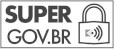 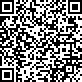 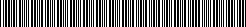 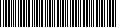 Referência: Processo nº 50900.000022/2023-07	SEI nº 7224704Praça Amigos da Marinha, S/N - Bairro Mucuripe Fortaleza/CE, CEP 60.180-422Telefone: 8532668913 - http://www.docasdoceara.com.br/Portaria 166 (7224704)	SEI 50900.000022/2023-07 / pg. 1